АКТобщественной проверкина основании плана работы Общественной палаты г.о. Королев, 
в рамках проведения системного и комплексного общественного контроля, 
проведен общественный контроль оказания услуг по обращению с твердыми коммунальными отходами (ТКО) на территории г.о.Королев региональным оператором ООО «Сергиево-Посадский региональный оператор» (рег.оператор) санитарного содержания контейнерной площадки (КП) по новому экологическому стандарту и вывоз ТКО с контейнерных площадок, размещенных в индивидуальной жилой застройке (ИЖС), перекресток ул.Богдана Хмельницкого и ул.Крупской, мкр-на ВалентиновкаСроки проведения общественного контроля: 13.06.2019г.Основания для проведения общественной проверки: по обращениям граждан; план работы комиссииФорма общественного контроля: общественный контрольПредмет общественной проверки  -  оказания услуг рег.оператором по обращению с ТКО, санитарное содержание КП, вывоз ТКО с КП, размещенных в ИЖС -  перекресток ул.Богдана Хмельницкого и ул.Крупской, мкр-н Валентиновка.Состав группы общественного контроля:Члены комиссии «по ЖКХ, капитальному ремонту, контролю за качеством работы управляющих компаний, архитектуре, архитектурному облику городов, благоустройству территорий, дорожному хозяйству и транспорту» Общественной палаты г.о.Королев: 1. Серый Валерий Викторович, - председатель комиссии2. Журавлев Николай Николаевич - член комиссииГруппа общественного контроля провела визуальный осмотр оказания услуг рег.оператором по обращению с ТКО, санитарное содержание КП, вывоз ТКО с КП, размещенных в ИЖС -  перекресток ул.Богдана Хмельницкого и ул.Крупской, мкр-н Валентиновка.Осмотр показал: 	Прочее /примечания/выводы:Мусор и старая мебель навалены на КП.КП вплотную примыкает к проезжей части и при стоянке спец.техники для загрузки ТКО создается пробка.На КП отсутствует 8-ми кубовый бункер для вывоза крупногабаритного мусора, при том, что рядом с КП достаточно места для размещения такого бункера. Отходы разлетаются по всему жилому кварталу.  Фото КП в приложении.Группа общественного контроля предлагает Администрации г.о.Королев:Направить ООО «Сергиево-Посадский региональный оператор» и Министерство ЖКХ Московской области официальное письмо с информацией о том, что ООО «Сергиево-Посадский региональный оператор»:- не оказывает услуги по вывозу ТКО в полном объеме и надлежащим образом;- о возможности проведения перерасчета за не оказанную услугу (услугу оказываемую не надлежащим образом и не в полном объеме) жителям тех домов индивидуальной жилой застройки на ул.Пограничников и ул.Бабушкина, которые обслуживает данная контейнерная площадка.Обязать организацию, ответственную за обслуживание данной КП в кратчайший срок:- привести КП в надлежащее состояние и проводить её обслуживание системно и согласно требований действующего законодательства;- расширить данную КП дополнительно на 2,5 метра параллельно проезжей части;- за КП очистить от мусора, очистить от сухостоя, озеленить и благоустроить газоны.Совместно с Общественной палатой г.о.Королев и ООО «Сергиево-Посадский региональный оператор» провести круглый стол на предмет урегулирования недостатков, исполнительской дисциплине рег.оператора и проведения перерасчета за не оказанную услугу жителям тех домов, которым услуга оказывается не надлежащим образом и не в полном объеме.Группа общественного контроля предлагает региональному оператору ООО «Сергиево-Посадский региональный оператор»:В срок до конца июня 2019г. организовать 100% оказание услуг по вывозу ТКО с контейнерных площадок, размещенных в индивидуальной жилой застройке.Провести перерасчет за услугу оказываемую не надлежащим образом и не в полном объеме жителям тех домов индивидуальной жилой застройки на ул.Пограничников и ул.Бабушкина, которые обслуживает данная контейнерная площадка.Данный акт будет направлен с соответствующее структурное подразделение Администрации г.о.Королев, ООО «Сергиево-Посадский региональный оператор», оказывающий услуги по обращению с твердыми коммунальными отходами на территории г.о.Королев и Общественную плату Московской обл. для проведения соответствующих мероприятий по устранению указанных выше нарушений региональным оператором.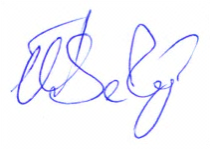 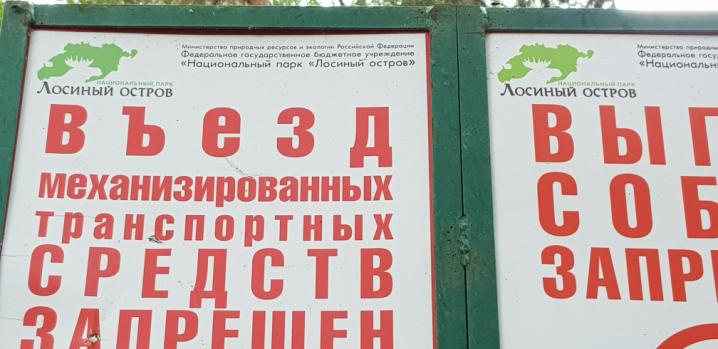 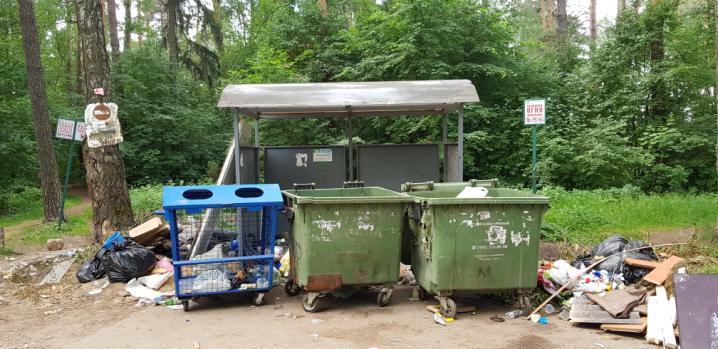 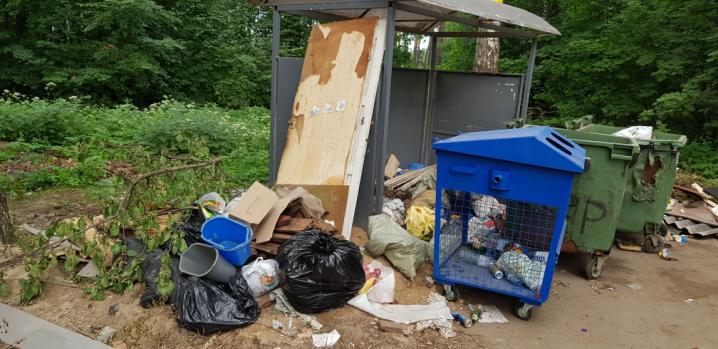 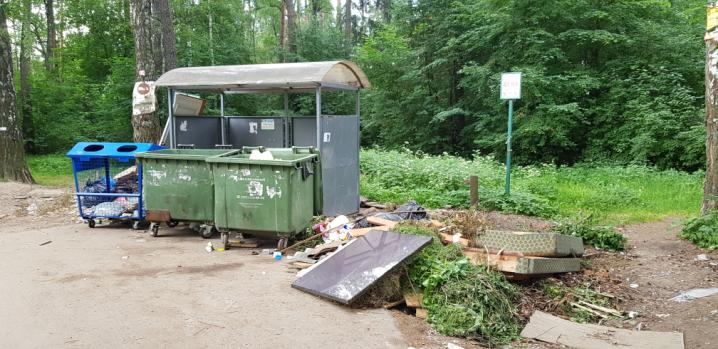 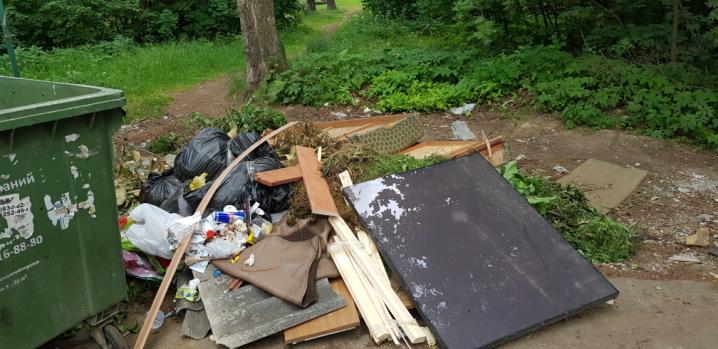 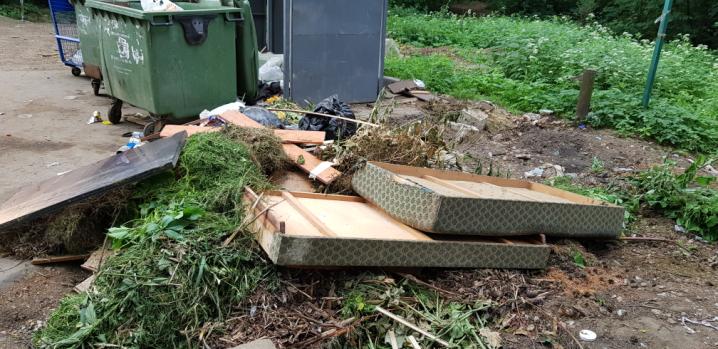 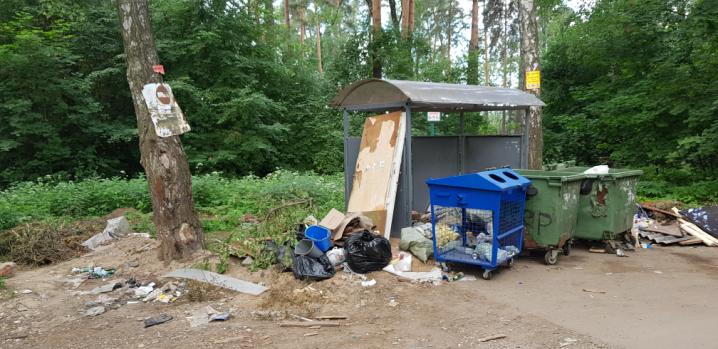 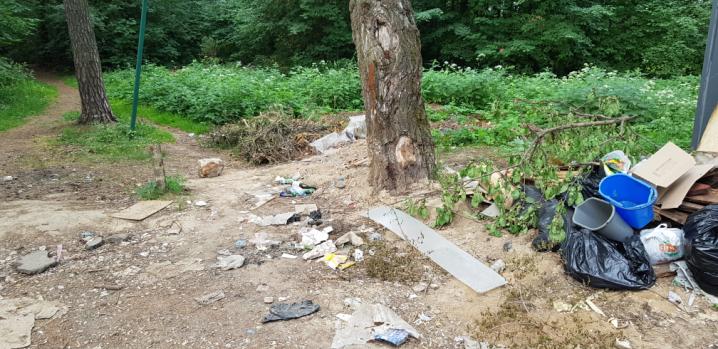 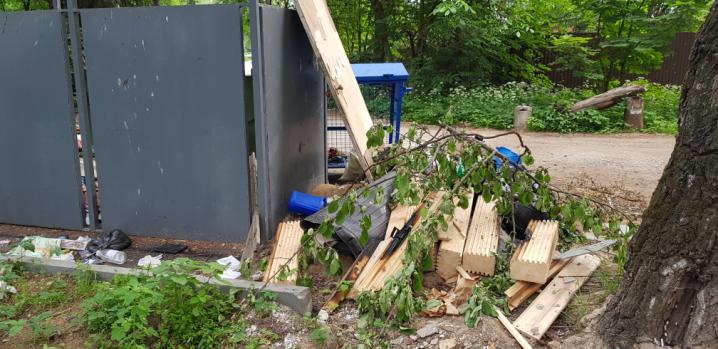 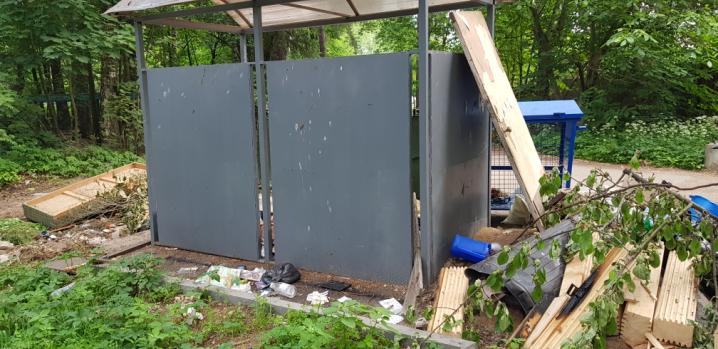 «УТВЕРЖДЕНО»Решением Совета Общественной палаты г.о. Королев Московской областиот 18.06.2019 протокол № 13№Критерии оценки контейнерной площадкиБез нарушенийНарушения1Наполнение баков-Частичное2Санитарное состояние-Антисанитария.	КП не обслуживается и завалена отходами	3Ограждение с крышей (серые баки под крышей) даОграждение КП имеется, но площадка для того объема ТКО, котороый скалдируется не достаточен.4Твёрдое покрытие площадкида-5Наличие серых/синих контейнеров (количество)2  /1Отсутствует 1-н синий контейнер 6Наличие контейнера под РСО (синяя сетка)17График вывоза и контактный телефон-Отсутствует8Информирование (наклейки на баках как сортировать)-Отсутствует9Наличие крупногабаритного мусора-КГМ навален:- рядом с КП;- на газоне сзади КП в границах Национального парка «Лосиный остов»; - на газоне, вдоль проезжей части дорог улиц Богдана Хмельницкого и Крупской.Председатель комиссии «по ЖКХ, капитальному ремонту, контролю за качеством работы управляющих компаний, архитектуре, архитектурному облику городов, благоустройству территорий, дорожному хозяйству и транспорту» Общественной палаты г.о.КоролевВ.В.Серый